 “Interventi atti a favorire la mobilità individuale e l’autonomia personale delle persone con disabilità”Avviso Pubblico per la concessione di contributi economici Legge Regionale 81/2017 _-  Riapertura  Termini di presentazione delle domandeRegione Toscana, con la Legge Regionale 81/2017, ha istituito una misura di sostegno finanziario, destinato a sostenere le spese effettuate per l’acquisto di autoveicoli nuovi o usati, adattati o da adattare, per la modifica degli strumenti di guida, per il trasporto di persone con disabilità nonché per il conseguimento delle patenti di guida delle categorie A, B e C speciali.Anche per l’anno 2023 Regione Toscana ha confermato  le misure di sostegno contemplate nella Legge Regionale 81/2017 “Interventi atti a favorire la mobilità individuale e l’autonomia personale delle persone con disabilità”Con Delibera Direttore generale AUSL TC n. 258 del 08.03.2024 , è stata deliberata la riapertura del termine per la presentazione delle richieste di contributo economico previsti dalla L.R 81/2017 relativamente alle spese sostenute nell'anno 2022,di cui al bando approvato con Delibera del Direttore Generale n.1087 del 30.08.2023I contributi regionali sono destinati alle persone con disabilità o ai genitori/componenti del nucleo familiare del disabile per coprire le spese sostenute nelle annualità 2022.La domanda dovrà pervenire dal 29 Marzo 2024 ed entro e non oltre le ore 12:00 del 03 Maggio 2024 all’Azienda USL Toscana Centro - Centro Regionale per l’Accessibilità ai recapiti e secondo le modalità di seguito indicate: - PEC al seguente indirizzo centroregionale.accessibilita@postacert.toscana.it;- consegna a mano presso l’Ufficio Protocollo dell’Azienda USL Toscana centro, sito in Piazza Brunelleschi n. 1 – 50121 Firenze dal lunedì al venerdì in orario 9:00-13:00;Per accedere all’Avviso Pubblico e i relativi moduli visita la pagina dedicata ►►Per informazioni:CRACentro Regionale sull'Accessibilità
cra@regione.toscana.itcentroregionale.accessibilita@postacert.toscana.it
Via Livornese, 277 Lastra a Signa - FI
tel: 055.87.87.279 / 226cell: 335.69.84.984Pagina Web CRAPagina Facebook CRA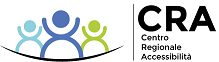 